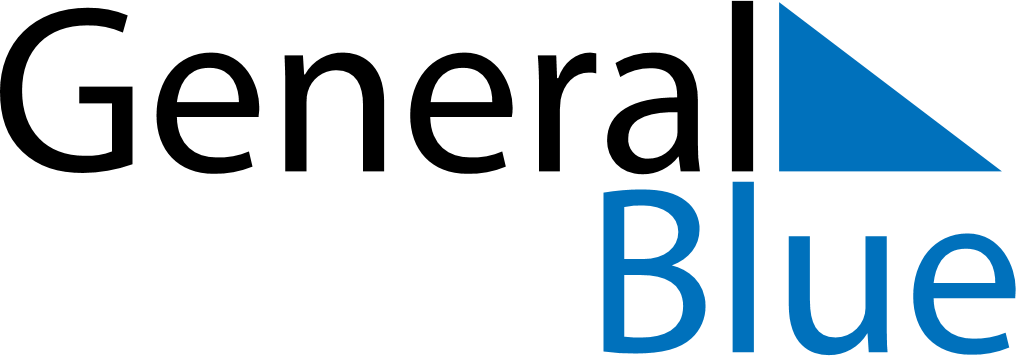 June 2030June 2030June 2030June 2030CyprusCyprusCyprusMondayTuesdayWednesdayThursdayFridaySaturdaySaturdaySunday112345678891011121314151516Pentecost17181920212222232425262728292930